l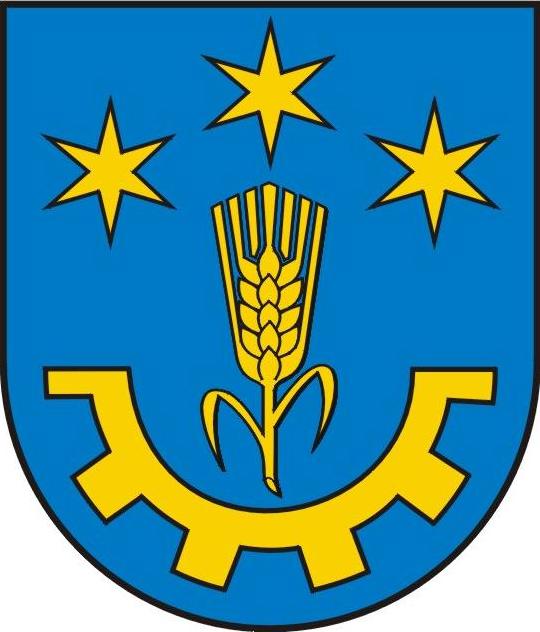 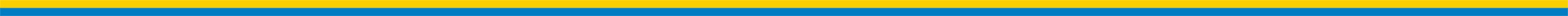 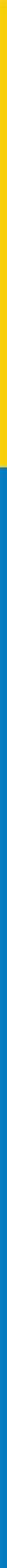 Och-I.6220.9.2015                                                                        Gorzyce, 10 listopada  2022 r. O B W I E S Z C Z E N I EStosownie  do  przepisów  art. 49 ustawy  z  dnia  14  czerwca  1960 r. Kodeks postępowania administracyjnego (Dz. U. z 2022 r. poz. 2000t.j.), art. 74 ust. 3 ustawy z dnia 
3 października 2008 r. o udostępnianiu informacji o środowisku i jego ochronie, udziale społeczeństwa w ochronie środowiska oraz o ocenach oddziaływania na środowisko (Dz. U. 
z 2022, poz.1029 z późn.zm.),Wójt Gminy Gorzycezawiadamia strony postępowania, żew dniu 10 listopada 2022 r. pismem znak: Och-I.6220.9.2015 wystąpił do Regionalnego Dyrektora Ochrony Środowiska w Rzeszowie, Al. Józefa Piłsudskiego  38, 35-001 Rzeszów oraz do Dyrektora Zarządu w Stalowej Woli, ul. Jagiellońska 17, 37-450 Stalowa Wola 
o wydanie opinii, co do potrzeby przeprowadzenia oceny oddziaływania na środowisko 
w związku z wnioskiem Przedsiębiorstwa Produkcji Kruszywa i Usług Geologicznych „KRUSZGEO” SA, ul. M. Reja 16, 35-959 Rzeszów o zmianę  decyzji o środowiskowych uwarunkowaniach znak: Och-I6220.9.2015 z dnia 25 lipca 2016 r. pn. „Wydobycie kruszywa naturalnego metodą odkrywkową bez użycia materiałów wybuchowych z części złóż „Sokolniki I” i „Sokolniki II” zlokalizowanych na działkach nr ew. 3385/1, 3419/1, 3421, 3422, 3423, 3424, 3425, 3426, 3427, 3428, 3429, 3432, 3433,3434, 3435, 3436, 3438/1, 3439, 3440/1, 3440/2, 3441, 3460/3, 3460/5,3461/1, 3463, 3468, 3469, 3470, 3471, 3472, 3473, 3474, 3475, 3476/2, 3477, 3478, 3479, 3480 w miejscowości Orliska,  Gmina Gorzyce, powiat tarnobrzeski, woj. podkarpackie”. z up. Wójta Gminymgr Lucyna MatykaZastępca WójtaDo wiadomości:Strony postępowania poprzez obwieszczenie.Aa.Osoba prowadząca postępowanieInsp.Mieczysława Wicińska  tel.(015) 8362075 w 22.